Exploration Meeting Look Fors*Look Fors*:Exploration Meeting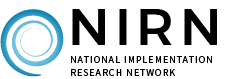 Look Fors identify best practices teams and staff use to facilitate meetings, learning exercises, and coaching sessions. Items are recorded as observed or not observed during the session with an example of the behavior or permanent product observed. Observation data are used to guide feedback and support in order to improve facilitation of various implementation activities.Look Fors identify best practices teams and staff use to facilitate meetings, learning exercises, and coaching sessions. Items are recorded as observed or not observed during the session with an example of the behavior or permanent product observed. Observation data are used to guide feedback and support in order to improve facilitation of various implementation activities.SISEP State Liaison:SISEP State Liaison:SISEP State Liaison:SISEP State Liaison:SISEP State Liaison:SISEP State Liaison:STS(s):STS(s):STS(s):STS(s):STS(s):STS(s):Date:Meeting Participants:Meeting Participants:Meeting Participants:Meeting Participants:Meeting Participants:Meeting Participants:Meeting Participants:Lead Facilitator(s):Lead Facilitator(s):Lead Facilitator(s):Lead Facilitator(s):Lead Facilitator(s):Lead Facilitator(s):Observer:Observer:Observer:State/Region/District:State/Region/District:State/Region/District:State/Region/District:State/Region/District:State/Region/District:State/Region/District:State/Region/District:Meeting Topic:Meeting Topic:Meeting Topic:Meeting Topic:Meeting Topic:Enter Meeting Agenda below:Enter Meeting Agenda below:Enter Meeting Agenda below:Enter Meeting Agenda below:Enter Meeting Agenda below:Enter Meeting Agenda below:Enter Meeting Agenda below:Enter Meeting Agenda below:Enter Meeting Agenda below:Enter Meeting Agenda below:Enter Meeting Agenda below:Enter Meeting Agenda below:Enter Meeting Agenda below:Enter Meeting Agenda below:Enter Meeting Agenda below:Enter Meeting Agenda below:Enter Meeting Agenda below:Enter Meeting Agenda below:Enter Meeting Agenda below:Enter Meeting Agenda below:Enter Meeting Agenda below:Enter Meeting Agenda below:Enter Meeting Agenda below:Enter Meeting Agenda below:Enter Meeting Agenda below:Enter Meeting Agenda below:Meeting FoundationsMeeting FoundationsMeeting FoundationsMeeting FoundationsMeeting FoundationsMeeting FoundationsMeeting FoundationsMeeting FoundationsMeeting FoundationsMeeting FoundationsMeeting FoundationsMeeting FoundationsMeeting FoundationsMeeting FoundationsMeeting FoundationsMeeting FoundationsMeeting FoundationsMeeting FoundationsMeeting FoundationsMeeting FoundationsMeeting FoundationsMeeting FoundationsMeeting FoundationsMeeting FoundationsMeeting FoundationsMeeting FoundationsAppropriate agency (e.g., state, regional, district, school) representation invited and in attendance (sign in sheet):Appropriate agency (e.g., state, regional, district, school) representation invited and in attendance (sign in sheet):Appropriate agency (e.g., state, regional, district, school) representation invited and in attendance (sign in sheet):Appropriate agency (e.g., state, regional, district, school) representation invited and in attendance (sign in sheet):Appropriate agency (e.g., state, regional, district, school) representation invited and in attendance (sign in sheet):Appropriate agency (e.g., state, regional, district, school) representation invited and in attendance (sign in sheet):Appropriate agency (e.g., state, regional, district, school) representation invited and in attendance (sign in sheet):Appropriate agency (e.g., state, regional, district, school) representation invited and in attendance (sign in sheet):Appropriate agency (e.g., state, regional, district, school) representation invited and in attendance (sign in sheet):Appropriate agency (e.g., state, regional, district, school) representation invited and in attendance (sign in sheet):Appropriate agency (e.g., state, regional, district, school) representation invited and in attendance (sign in sheet):Appropriate agency (e.g., state, regional, district, school) representation invited and in attendance (sign in sheet):Appropriate agency (e.g., state, regional, district, school) representation invited and in attendance (sign in sheet):Appropriate agency (e.g., state, regional, district, school) representation invited and in attendance (sign in sheet):Appropriate agency (e.g., state, regional, district, school) representation invited and in attendance (sign in sheet):Appropriate agency (e.g., state, regional, district, school) representation invited and in attendance (sign in sheet):Appropriate agency (e.g., state, regional, district, school) representation invited and in attendance (sign in sheet):Appropriate agency (e.g., state, regional, district, school) representation invited and in attendance (sign in sheet):Appropriate agency (e.g., state, regional, district, school) representation invited and in attendance (sign in sheet):Appropriate agency (e.g., state, regional, district, school) representation invited and in attendance (sign in sheet):Appropriate agency (e.g., state, regional, district, school) representation invited and in attendance (sign in sheet):Appropriate agency (e.g., state, regional, district, school) representation invited and in attendance (sign in sheet):Appropriate agency (e.g., state, regional, district, school) representation invited and in attendance (sign in sheet):Appropriate agency (e.g., state, regional, district, school) representation invited and in attendance (sign in sheet):Appropriate agency (e.g., state, regional, district, school) representation invited and in attendance (sign in sheet):Behaviors or Permanent Products Observed:Behaviors or Permanent Products Observed:Behaviors or Permanent Products Observed:Behaviors or Permanent Products Observed:Behaviors or Permanent Products Observed:Behaviors or Permanent Products Observed:Behaviors or Permanent Products Observed:Behaviors or Permanent Products Observed:Behaviors or Permanent Products Observed:Behaviors or Permanent Products Observed:Behaviors or Permanent Products Observed:Behaviors or Permanent Products Observed:Behaviors or Permanent Products Observed:Behaviors or Permanent Products Observed:Roles assigned and used (e.g., Facilitators, Note Taker (for all levels), timekeeper):Roles assigned and used (e.g., Facilitators, Note Taker (for all levels), timekeeper):Roles assigned and used (e.g., Facilitators, Note Taker (for all levels), timekeeper):Roles assigned and used (e.g., Facilitators, Note Taker (for all levels), timekeeper):Roles assigned and used (e.g., Facilitators, Note Taker (for all levels), timekeeper):Roles assigned and used (e.g., Facilitators, Note Taker (for all levels), timekeeper):Roles assigned and used (e.g., Facilitators, Note Taker (for all levels), timekeeper):Roles assigned and used (e.g., Facilitators, Note Taker (for all levels), timekeeper):Roles assigned and used (e.g., Facilitators, Note Taker (for all levels), timekeeper):Roles assigned and used (e.g., Facilitators, Note Taker (for all levels), timekeeper):Roles assigned and used (e.g., Facilitators, Note Taker (for all levels), timekeeper):Roles assigned and used (e.g., Facilitators, Note Taker (for all levels), timekeeper):Roles assigned and used (e.g., Facilitators, Note Taker (for all levels), timekeeper):Roles assigned and used (e.g., Facilitators, Note Taker (for all levels), timekeeper):Roles assigned and used (e.g., Facilitators, Note Taker (for all levels), timekeeper):Roles assigned and used (e.g., Facilitators, Note Taker (for all levels), timekeeper):Roles assigned and used (e.g., Facilitators, Note Taker (for all levels), timekeeper):Roles assigned and used (e.g., Facilitators, Note Taker (for all levels), timekeeper):Roles assigned and used (e.g., Facilitators, Note Taker (for all levels), timekeeper):Roles assigned and used (e.g., Facilitators, Note Taker (for all levels), timekeeper):Roles assigned and used (e.g., Facilitators, Note Taker (for all levels), timekeeper):Roles assigned and used (e.g., Facilitators, Note Taker (for all levels), timekeeper):Roles assigned and used (e.g., Facilitators, Note Taker (for all levels), timekeeper):Roles assigned and used (e.g., Facilitators, Note Taker (for all levels), timekeeper):Roles assigned and used (e.g., Facilitators, Note Taker (for all levels), timekeeper):Behaviors or Permanent Products Observed:Behaviors or Permanent Products Observed:Behaviors or Permanent Products Observed:Behaviors or Permanent Products Observed:Behaviors or Permanent Products Observed:Behaviors or Permanent Products Observed:Behaviors or Permanent Products Observed:Behaviors or Permanent Products Observed:Behaviors or Permanent Products Observed:Behaviors or Permanent Products Observed:Behaviors or Permanent Products Observed:Behaviors or Permanent Products Observed:Behaviors or Permanent Products Observed:Behaviors or Permanent Products Observed:Process to record items to discuss in next or future meetings is used:Process to record items to discuss in next or future meetings is used:Process to record items to discuss in next or future meetings is used:Process to record items to discuss in next or future meetings is used:Process to record items to discuss in next or future meetings is used:Process to record items to discuss in next or future meetings is used:Process to record items to discuss in next or future meetings is used:Process to record items to discuss in next or future meetings is used:Process to record items to discuss in next or future meetings is used:Process to record items to discuss in next or future meetings is used:Process to record items to discuss in next or future meetings is used:Process to record items to discuss in next or future meetings is used:Process to record items to discuss in next or future meetings is used:Process to record items to discuss in next or future meetings is used:Process to record items to discuss in next or future meetings is used:Process to record items to discuss in next or future meetings is used:Process to record items to discuss in next or future meetings is used:Process to record items to discuss in next or future meetings is used:Process to record items to discuss in next or future meetings is used:Process to record items to discuss in next or future meetings is used:Process to record items to discuss in next or future meetings is used:Process to record items to discuss in next or future meetings is used:Process to record items to discuss in next or future meetings is used:Process to record items to discuss in next or future meetings is used:Process to record items to discuss in next or future meetings is used:Behaviors or Permanent Products Observed:Behaviors or Permanent Products Observed:Behaviors or Permanent Products Observed:Behaviors or Permanent Products Observed:Behaviors or Permanent Products Observed:Behaviors or Permanent Products Observed:Behaviors or Permanent Products Observed:Behaviors or Permanent Products Observed:Behaviors or Permanent Products Observed:Behaviors or Permanent Products Observed:Behaviors or Permanent Products Observed:Behaviors or Permanent Products Observed:Behaviors or Permanent Products Observed:Behaviors or Permanent Products Observed:Meeting is conversational in nature (e.g., rapport building) with exchange and sharing of information byMeeting is conversational in nature (e.g., rapport building) with exchange and sharing of information byMeeting is conversational in nature (e.g., rapport building) with exchange and sharing of information byMeeting is conversational in nature (e.g., rapport building) with exchange and sharing of information byMeeting is conversational in nature (e.g., rapport building) with exchange and sharing of information byMeeting is conversational in nature (e.g., rapport building) with exchange and sharing of information byMeeting is conversational in nature (e.g., rapport building) with exchange and sharing of information byMeeting is conversational in nature (e.g., rapport building) with exchange and sharing of information byMeeting is conversational in nature (e.g., rapport building) with exchange and sharing of information byMeeting is conversational in nature (e.g., rapport building) with exchange and sharing of information byMeeting is conversational in nature (e.g., rapport building) with exchange and sharing of information byMeeting is conversational in nature (e.g., rapport building) with exchange and sharing of information byMeeting is conversational in nature (e.g., rapport building) with exchange and sharing of information byMeeting is conversational in nature (e.g., rapport building) with exchange and sharing of information byMeeting is conversational in nature (e.g., rapport building) with exchange and sharing of information byMeeting is conversational in nature (e.g., rapport building) with exchange and sharing of information byMeeting is conversational in nature (e.g., rapport building) with exchange and sharing of information byMeeting is conversational in nature (e.g., rapport building) with exchange and sharing of information byMeeting is conversational in nature (e.g., rapport building) with exchange and sharing of information byMeeting is conversational in nature (e.g., rapport building) with exchange and sharing of information byMeeting is conversational in nature (e.g., rapport building) with exchange and sharing of information byMeeting is conversational in nature (e.g., rapport building) with exchange and sharing of information byMeeting is conversational in nature (e.g., rapport building) with exchange and sharing of information byMeeting is conversational in nature (e.g., rapport building) with exchange and sharing of information byMeeting is conversational in nature (e.g., rapport building) with exchange and sharing of information byagency representatives:agency representatives:agency representatives:agency representatives:agency representatives:agency representatives:agency representatives:agency representatives:agency representatives:agency representatives:agency representatives:agency representatives:agency representatives:agency representatives:agency representatives:agency representatives:agency representatives:agency representatives:agency representatives:agency representatives:agency representatives:agency representatives:agency representatives:agency representatives:agency representatives:Behaviors or Permanent Products Observed:Behaviors or Permanent Products Observed:Behaviors or Permanent Products Observed:Behaviors or Permanent Products Observed:Behaviors or Permanent Products Observed:Behaviors or Permanent Products Observed:Behaviors or Permanent Products Observed:Behaviors or Permanent Products Observed:Behaviors or Permanent Products Observed:Behaviors or Permanent Products Observed:Behaviors or Permanent Products Observed:Behaviors or Permanent Products Observed:Behaviors or Permanent Products Observed:Behaviors or Permanent Products Observed:Facilitation activities used to engage all voices of meeting participants (e.g., use of nominal group process, small Facilitation activities used to engage all voices of meeting participants (e.g., use of nominal group process, small Facilitation activities used to engage all voices of meeting participants (e.g., use of nominal group process, small Facilitation activities used to engage all voices of meeting participants (e.g., use of nominal group process, small Facilitation activities used to engage all voices of meeting participants (e.g., use of nominal group process, small Facilitation activities used to engage all voices of meeting participants (e.g., use of nominal group process, small Facilitation activities used to engage all voices of meeting participants (e.g., use of nominal group process, small Facilitation activities used to engage all voices of meeting participants (e.g., use of nominal group process, small Facilitation activities used to engage all voices of meeting participants (e.g., use of nominal group process, small Facilitation activities used to engage all voices of meeting participants (e.g., use of nominal group process, small Facilitation activities used to engage all voices of meeting participants (e.g., use of nominal group process, small Facilitation activities used to engage all voices of meeting participants (e.g., use of nominal group process, small Facilitation activities used to engage all voices of meeting participants (e.g., use of nominal group process, small Facilitation activities used to engage all voices of meeting participants (e.g., use of nominal group process, small Facilitation activities used to engage all voices of meeting participants (e.g., use of nominal group process, small Facilitation activities used to engage all voices of meeting participants (e.g., use of nominal group process, small Facilitation activities used to engage all voices of meeting participants (e.g., use of nominal group process, small Facilitation activities used to engage all voices of meeting participants (e.g., use of nominal group process, small Facilitation activities used to engage all voices of meeting participants (e.g., use of nominal group process, small Facilitation activities used to engage all voices of meeting participants (e.g., use of nominal group process, small Facilitation activities used to engage all voices of meeting participants (e.g., use of nominal group process, small Facilitation activities used to engage all voices of meeting participants (e.g., use of nominal group process, small Facilitation activities used to engage all voices of meeting participants (e.g., use of nominal group process, small Facilitation activities used to engage all voices of meeting participants (e.g., use of nominal group process, small Facilitation activities used to engage all voices of meeting participants (e.g., use of nominal group process, small group activities)group activities)group activities)group activities)group activities)group activities)group activities)group activities)group activities)group activities)group activities)group activities)group activities)group activities)group activities)group activities)group activities)group activities)group activities)group activities)group activities)group activities)group activities)group activities)group activities)Behaviors or Permanent Products Observed:Behaviors or Permanent Products Observed:Behaviors or Permanent Products Observed:Behaviors or Permanent Products Observed:Behaviors or Permanent Products Observed:Behaviors or Permanent Products Observed:Behaviors or Permanent Products Observed:Behaviors or Permanent Products Observed:Behaviors or Permanent Products Observed:Behaviors or Permanent Products Observed:Behaviors or Permanent Products Observed:Meeting ContentMeeting ContentMeeting ContentMeeting ContentMeeting ContentMeeting ContentMeeting ContentMeeting ContentMeeting ContentMeeting ContentMeeting ContentMeeting ContentMeeting ContentMeeting ContentMeeting ContentMeeting ContentMeeting ContentMeeting ContentMeeting ContentMeeting ContentMeeting ContentMeeting ContentMeeting ContentMeeting ContentMeeting ContentMeeting ContentMeeting goals and objectives are reviewed and agreed upon:Meeting goals and objectives are reviewed and agreed upon:Meeting goals and objectives are reviewed and agreed upon:Meeting goals and objectives are reviewed and agreed upon:Meeting goals and objectives are reviewed and agreed upon:Meeting goals and objectives are reviewed and agreed upon:Meeting goals and objectives are reviewed and agreed upon:Meeting goals and objectives are reviewed and agreed upon:Meeting goals and objectives are reviewed and agreed upon:Meeting goals and objectives are reviewed and agreed upon:Meeting goals and objectives are reviewed and agreed upon:Meeting goals and objectives are reviewed and agreed upon:Meeting goals and objectives are reviewed and agreed upon:Meeting goals and objectives are reviewed and agreed upon:Meeting goals and objectives are reviewed and agreed upon:Meeting goals and objectives are reviewed and agreed upon:Meeting goals and objectives are reviewed and agreed upon:Meeting goals and objectives are reviewed and agreed upon:Meeting goals and objectives are reviewed and agreed upon:Meeting goals and objectives are reviewed and agreed upon:Meeting goals and objectives are reviewed and agreed upon:Meeting goals and objectives are reviewed and agreed upon:Meeting goals and objectives are reviewed and agreed upon:Meeting goals and objectives are reviewed and agreed upon:Meeting goals and objectives are reviewed and agreed upon:Behaviors or Permanent Products Observed:Behaviors or Permanent Products Observed:Behaviors or Permanent Products Observed:Behaviors or Permanent Products Observed:Behaviors or Permanent Products Observed:Behaviors or Permanent Products Observed:Behaviors or Permanent Products Observed:Behaviors or Permanent Products Observed:Behaviors or Permanent Products Observed:Behaviors or Permanent Products Observed:Behaviors or Permanent Products Observed:Behaviors or Permanent Products Observed:Behaviors or Permanent Products Observed:Behaviors or Permanent Products Observed:Rationales for meeting objectives provided as introduced:Rationales for meeting objectives provided as introduced:Rationales for meeting objectives provided as introduced:Rationales for meeting objectives provided as introduced:Rationales for meeting objectives provided as introduced:Rationales for meeting objectives provided as introduced:Rationales for meeting objectives provided as introduced:Rationales for meeting objectives provided as introduced:Rationales for meeting objectives provided as introduced:Rationales for meeting objectives provided as introduced:Rationales for meeting objectives provided as introduced:Rationales for meeting objectives provided as introduced:Rationales for meeting objectives provided as introduced:Rationales for meeting objectives provided as introduced:Rationales for meeting objectives provided as introduced:Rationales for meeting objectives provided as introduced:Rationales for meeting objectives provided as introduced:Rationales for meeting objectives provided as introduced:Rationales for meeting objectives provided as introduced:Rationales for meeting objectives provided as introduced:Rationales for meeting objectives provided as introduced:Rationales for meeting objectives provided as introduced:Rationales for meeting objectives provided as introduced:Rationales for meeting objectives provided as introduced:Rationales for meeting objectives provided as introduced:Behaviors or Permanent Products Observed:Behaviors or Permanent Products Observed:Behaviors or Permanent Products Observed:Behaviors or Permanent Products Observed:Behaviors or Permanent Products Observed:Behaviors or Permanent Products Observed:Behaviors or Permanent Products Observed:Behaviors or Permanent Products Observed:Behaviors or Permanent Products Observed:Behaviors or Permanent Products Observed:Behaviors or Permanent Products Observed:Behaviors or Permanent Products Observed:Behaviors or Permanent Products Observed:Behaviors or Permanent Products Observed:Purpose of the Implementation Capacity Development work is clearly stated:Purpose of the Implementation Capacity Development work is clearly stated:Purpose of the Implementation Capacity Development work is clearly stated:Purpose of the Implementation Capacity Development work is clearly stated:Purpose of the Implementation Capacity Development work is clearly stated:Purpose of the Implementation Capacity Development work is clearly stated:Purpose of the Implementation Capacity Development work is clearly stated:Purpose of the Implementation Capacity Development work is clearly stated:Purpose of the Implementation Capacity Development work is clearly stated:Purpose of the Implementation Capacity Development work is clearly stated:Purpose of the Implementation Capacity Development work is clearly stated:Purpose of the Implementation Capacity Development work is clearly stated:Purpose of the Implementation Capacity Development work is clearly stated:Purpose of the Implementation Capacity Development work is clearly stated:Purpose of the Implementation Capacity Development work is clearly stated:Purpose of the Implementation Capacity Development work is clearly stated:Purpose of the Implementation Capacity Development work is clearly stated:Purpose of the Implementation Capacity Development work is clearly stated:Purpose of the Implementation Capacity Development work is clearly stated:Purpose of the Implementation Capacity Development work is clearly stated:Purpose of the Implementation Capacity Development work is clearly stated:Purpose of the Implementation Capacity Development work is clearly stated:Purpose of the Implementation Capacity Development work is clearly stated:Purpose of the Implementation Capacity Development work is clearly stated:Purpose of the Implementation Capacity Development work is clearly stated:Behaviors or Permanent Products Observed:Behaviors or Permanent Products Observed:Behaviors or Permanent Products Observed:Behaviors or Permanent Products Observed:Behaviors or Permanent Products Observed:Behaviors or Permanent Products Observed:Behaviors or Permanent Products Observed:Behaviors or Permanent Products Observed:Behaviors or Permanent Products Observed:Behaviors or Permanent Products Observed:Behaviors or Permanent Products Observed:Behaviors or Permanent Products Observed:Behaviors or Permanent Products Observed:Behaviors or Permanent Products Observed:Explicit connections to needs for implementation practices are made when appropriate (e.g. connections made to current work, outcomes of previous efforts to use evidence-based practices).Explicit connections to needs for implementation practices are made when appropriate (e.g. connections made to current work, outcomes of previous efforts to use evidence-based practices).Explicit connections to needs for implementation practices are made when appropriate (e.g. connections made to current work, outcomes of previous efforts to use evidence-based practices).Explicit connections to needs for implementation practices are made when appropriate (e.g. connections made to current work, outcomes of previous efforts to use evidence-based practices).Explicit connections to needs for implementation practices are made when appropriate (e.g. connections made to current work, outcomes of previous efforts to use evidence-based practices).Explicit connections to needs for implementation practices are made when appropriate (e.g. connections made to current work, outcomes of previous efforts to use evidence-based practices).Explicit connections to needs for implementation practices are made when appropriate (e.g. connections made to current work, outcomes of previous efforts to use evidence-based practices).Explicit connections to needs for implementation practices are made when appropriate (e.g. connections made to current work, outcomes of previous efforts to use evidence-based practices).Explicit connections to needs for implementation practices are made when appropriate (e.g. connections made to current work, outcomes of previous efforts to use evidence-based practices).Explicit connections to needs for implementation practices are made when appropriate (e.g. connections made to current work, outcomes of previous efforts to use evidence-based practices).Explicit connections to needs for implementation practices are made when appropriate (e.g. connections made to current work, outcomes of previous efforts to use evidence-based practices).Explicit connections to needs for implementation practices are made when appropriate (e.g. connections made to current work, outcomes of previous efforts to use evidence-based practices).Explicit connections to needs for implementation practices are made when appropriate (e.g. connections made to current work, outcomes of previous efforts to use evidence-based practices).Explicit connections to needs for implementation practices are made when appropriate (e.g. connections made to current work, outcomes of previous efforts to use evidence-based practices).Explicit connections to needs for implementation practices are made when appropriate (e.g. connections made to current work, outcomes of previous efforts to use evidence-based practices).Explicit connections to needs for implementation practices are made when appropriate (e.g. connections made to current work, outcomes of previous efforts to use evidence-based practices).Explicit connections to needs for implementation practices are made when appropriate (e.g. connections made to current work, outcomes of previous efforts to use evidence-based practices).Explicit connections to needs for implementation practices are made when appropriate (e.g. connections made to current work, outcomes of previous efforts to use evidence-based practices).Explicit connections to needs for implementation practices are made when appropriate (e.g. connections made to current work, outcomes of previous efforts to use evidence-based practices).Explicit connections to needs for implementation practices are made when appropriate (e.g. connections made to current work, outcomes of previous efforts to use evidence-based practices).Explicit connections to needs for implementation practices are made when appropriate (e.g. connections made to current work, outcomes of previous efforts to use evidence-based practices).Explicit connections to needs for implementation practices are made when appropriate (e.g. connections made to current work, outcomes of previous efforts to use evidence-based practices).Explicit connections to needs for implementation practices are made when appropriate (e.g. connections made to current work, outcomes of previous efforts to use evidence-based practices).Explicit connections to needs for implementation practices are made when appropriate (e.g. connections made to current work, outcomes of previous efforts to use evidence-based practices).Explicit connections to needs for implementation practices are made when appropriate (e.g. connections made to current work, outcomes of previous efforts to use evidence-based practices).Explicit connections to needs for implementation practices are made when appropriate (e.g. connections made to current work, outcomes of previous efforts to use evidence-based practices).Explicit connections to needs for implementation practices are made when appropriate (e.g. connections made to current work, outcomes of previous efforts to use evidence-based practices).Explicit connections to needs for implementation practices are made when appropriate (e.g. connections made to current work, outcomes of previous efforts to use evidence-based practices).Explicit connections to needs for implementation practices are made when appropriate (e.g. connections made to current work, outcomes of previous efforts to use evidence-based practices).Explicit connections to needs for implementation practices are made when appropriate (e.g. connections made to current work, outcomes of previous efforts to use evidence-based practices).Explicit connections to needs for implementation practices are made when appropriate (e.g. connections made to current work, outcomes of previous efforts to use evidence-based practices).Explicit connections to needs for implementation practices are made when appropriate (e.g. connections made to current work, outcomes of previous efforts to use evidence-based practices).Explicit connections to needs for implementation practices are made when appropriate (e.g. connections made to current work, outcomes of previous efforts to use evidence-based practices).Explicit connections to needs for implementation practices are made when appropriate (e.g. connections made to current work, outcomes of previous efforts to use evidence-based practices).Explicit connections to needs for implementation practices are made when appropriate (e.g. connections made to current work, outcomes of previous efforts to use evidence-based practices).Explicit connections to needs for implementation practices are made when appropriate (e.g. connections made to current work, outcomes of previous efforts to use evidence-based practices).Explicit connections to needs for implementation practices are made when appropriate (e.g. connections made to current work, outcomes of previous efforts to use evidence-based practices).Explicit connections to needs for implementation practices are made when appropriate (e.g. connections made to current work, outcomes of previous efforts to use evidence-based practices).Explicit connections to needs for implementation practices are made when appropriate (e.g. connections made to current work, outcomes of previous efforts to use evidence-based practices).Explicit connections to needs for implementation practices are made when appropriate (e.g. connections made to current work, outcomes of previous efforts to use evidence-based practices).Explicit connections to needs for implementation practices are made when appropriate (e.g. connections made to current work, outcomes of previous efforts to use evidence-based practices).Explicit connections to needs for implementation practices are made when appropriate (e.g. connections made to current work, outcomes of previous efforts to use evidence-based practices).Explicit connections to needs for implementation practices are made when appropriate (e.g. connections made to current work, outcomes of previous efforts to use evidence-based practices).Explicit connections to needs for implementation practices are made when appropriate (e.g. connections made to current work, outcomes of previous efforts to use evidence-based practices).Explicit connections to needs for implementation practices are made when appropriate (e.g. connections made to current work, outcomes of previous efforts to use evidence-based practices).Explicit connections to needs for implementation practices are made when appropriate (e.g. connections made to current work, outcomes of previous efforts to use evidence-based practices).Explicit connections to needs for implementation practices are made when appropriate (e.g. connections made to current work, outcomes of previous efforts to use evidence-based practices).Explicit connections to needs for implementation practices are made when appropriate (e.g. connections made to current work, outcomes of previous efforts to use evidence-based practices).Explicit connections to needs for implementation practices are made when appropriate (e.g. connections made to current work, outcomes of previous efforts to use evidence-based practices).Explicit connections to needs for implementation practices are made when appropriate (e.g. connections made to current work, outcomes of previous efforts to use evidence-based practices).Behaviors or Permanent Products Observed:Behaviors or Permanent Products Observed:Behaviors or Permanent Products Observed:Behaviors or Permanent Products Observed:Behaviors or Permanent Products Observed:Behaviors or Permanent Products Observed:Behaviors or Permanent Products Observed:Behaviors or Permanent Products Observed:Behaviors or Permanent Products Observed:Behaviors or Permanent Products Observed:Behaviors or Permanent Products Observed:Behaviors or Permanent Products Observed:Behaviors or Permanent Products Observed:Behaviors or Permanent Products Observed:Ways or How of work accurately described (e.g., “nothing about you without you,” “shoulder to shoulder,” Ways or How of work accurately described (e.g., “nothing about you without you,” “shoulder to shoulder,” Ways or How of work accurately described (e.g., “nothing about you without you,” “shoulder to shoulder,” Ways or How of work accurately described (e.g., “nothing about you without you,” “shoulder to shoulder,” Ways or How of work accurately described (e.g., “nothing about you without you,” “shoulder to shoulder,” Ways or How of work accurately described (e.g., “nothing about you without you,” “shoulder to shoulder,” Ways or How of work accurately described (e.g., “nothing about you without you,” “shoulder to shoulder,” Ways or How of work accurately described (e.g., “nothing about you without you,” “shoulder to shoulder,” Ways or How of work accurately described (e.g., “nothing about you without you,” “shoulder to shoulder,” Ways or How of work accurately described (e.g., “nothing about you without you,” “shoulder to shoulder,” Ways or How of work accurately described (e.g., “nothing about you without you,” “shoulder to shoulder,” Ways or How of work accurately described (e.g., “nothing about you without you,” “shoulder to shoulder,” Ways or How of work accurately described (e.g., “nothing about you without you,” “shoulder to shoulder,” Ways or How of work accurately described (e.g., “nothing about you without you,” “shoulder to shoulder,” Ways or How of work accurately described (e.g., “nothing about you without you,” “shoulder to shoulder,” Ways or How of work accurately described (e.g., “nothing about you without you,” “shoulder to shoulder,” Ways or How of work accurately described (e.g., “nothing about you without you,” “shoulder to shoulder,” Ways or How of work accurately described (e.g., “nothing about you without you,” “shoulder to shoulder,” Ways or How of work accurately described (e.g., “nothing about you without you,” “shoulder to shoulder,” Ways or How of work accurately described (e.g., “nothing about you without you,” “shoulder to shoulder,” Ways or How of work accurately described (e.g., “nothing about you without you,” “shoulder to shoulder,” Ways or How of work accurately described (e.g., “nothing about you without you,” “shoulder to shoulder,” Ways or How of work accurately described (e.g., “nothing about you without you,” “shoulder to shoulder,” Ways or How of work accurately described (e.g., “nothing about you without you,” “shoulder to shoulder,” Ways or How of work accurately described (e.g., “nothing about you without you,” “shoulder to shoulder,” monthly training and coaching onsite at regions, districts, and buildings):monthly training and coaching onsite at regions, districts, and buildings):monthly training and coaching onsite at regions, districts, and buildings):monthly training and coaching onsite at regions, districts, and buildings):monthly training and coaching onsite at regions, districts, and buildings):monthly training and coaching onsite at regions, districts, and buildings):monthly training and coaching onsite at regions, districts, and buildings):monthly training and coaching onsite at regions, districts, and buildings):monthly training and coaching onsite at regions, districts, and buildings):monthly training and coaching onsite at regions, districts, and buildings):monthly training and coaching onsite at regions, districts, and buildings):monthly training and coaching onsite at regions, districts, and buildings):monthly training and coaching onsite at regions, districts, and buildings):monthly training and coaching onsite at regions, districts, and buildings):monthly training and coaching onsite at regions, districts, and buildings):monthly training and coaching onsite at regions, districts, and buildings):monthly training and coaching onsite at regions, districts, and buildings):monthly training and coaching onsite at regions, districts, and buildings):monthly training and coaching onsite at regions, districts, and buildings):monthly training and coaching onsite at regions, districts, and buildings):monthly training and coaching onsite at regions, districts, and buildings):monthly training and coaching onsite at regions, districts, and buildings):monthly training and coaching onsite at regions, districts, and buildings):monthly training and coaching onsite at regions, districts, and buildings):monthly training and coaching onsite at regions, districts, and buildings):Behaviors or Permanent Products Observed:Behaviors or Permanent Products Observed:Behaviors or Permanent Products Observed:Behaviors or Permanent Products Observed:Behaviors or Permanent Products Observed:Behaviors or Permanent Products Observed:Behaviors or Permanent Products Observed:Behaviors or Permanent Products Observed:Behaviors or Permanent Products Observed:Behaviors or Permanent Products Observed:Behaviors or Permanent Products Observed:Behaviors or Permanent Products Observed:Behaviors or Permanent Products Observed:Behaviors or Permanent Products Observed:Intended benefits of engaging in the partnership are clearly stated (e.g., outcomes, resources)Intended benefits of engaging in the partnership are clearly stated (e.g., outcomes, resources)Intended benefits of engaging in the partnership are clearly stated (e.g., outcomes, resources)Intended benefits of engaging in the partnership are clearly stated (e.g., outcomes, resources)Intended benefits of engaging in the partnership are clearly stated (e.g., outcomes, resources)Intended benefits of engaging in the partnership are clearly stated (e.g., outcomes, resources)Intended benefits of engaging in the partnership are clearly stated (e.g., outcomes, resources)Intended benefits of engaging in the partnership are clearly stated (e.g., outcomes, resources)Intended benefits of engaging in the partnership are clearly stated (e.g., outcomes, resources)Intended benefits of engaging in the partnership are clearly stated (e.g., outcomes, resources)Intended benefits of engaging in the partnership are clearly stated (e.g., outcomes, resources)Intended benefits of engaging in the partnership are clearly stated (e.g., outcomes, resources)Intended benefits of engaging in the partnership are clearly stated (e.g., outcomes, resources)Intended benefits of engaging in the partnership are clearly stated (e.g., outcomes, resources)Intended benefits of engaging in the partnership are clearly stated (e.g., outcomes, resources)Intended benefits of engaging in the partnership are clearly stated (e.g., outcomes, resources)Intended benefits of engaging in the partnership are clearly stated (e.g., outcomes, resources)Intended benefits of engaging in the partnership are clearly stated (e.g., outcomes, resources)Intended benefits of engaging in the partnership are clearly stated (e.g., outcomes, resources)Intended benefits of engaging in the partnership are clearly stated (e.g., outcomes, resources)Intended benefits of engaging in the partnership are clearly stated (e.g., outcomes, resources)Intended benefits of engaging in the partnership are clearly stated (e.g., outcomes, resources)Intended benefits of engaging in the partnership are clearly stated (e.g., outcomes, resources)Intended benefits of engaging in the partnership are clearly stated (e.g., outcomes, resources)Intended benefits of engaging in the partnership are clearly stated (e.g., outcomes, resources)Behaviors or Permanent Products Observed:Behaviors or Permanent Products Observed:Behaviors or Permanent Products Observed:Behaviors or Permanent Products Observed:Behaviors or Permanent Products Observed:Behaviors or Permanent Products Observed:Behaviors or Permanent Products Observed:Behaviors or Permanent Products Observed:Behaviors or Permanent Products Observed:Behaviors or Permanent Products Observed:Behaviors or Permanent Products Observed:Behaviors or Permanent Products Observed:Behaviors or Permanent Products Observed:Behaviors or Permanent Products Observed:What is required on the part of the agency is accurately described:What is required on the part of the agency is accurately described:What is required on the part of the agency is accurately described:What is required on the part of the agency is accurately described:What is required on the part of the agency is accurately described:What is required on the part of the agency is accurately described:What is required on the part of the agency is accurately described:What is required on the part of the agency is accurately described:What is required on the part of the agency is accurately described:What is required on the part of the agency is accurately described:What is required on the part of the agency is accurately described:What is required on the part of the agency is accurately described:What is required on the part of the agency is accurately described:What is required on the part of the agency is accurately described:What is required on the part of the agency is accurately described:What is required on the part of the agency is accurately described:What is required on the part of the agency is accurately described:What is required on the part of the agency is accurately described:What is required on the part of the agency is accurately described:What is required on the part of the agency is accurately described:What is required on the part of the agency is accurately described:What is required on the part of the agency is accurately described:What is required on the part of the agency is accurately described:What is required on the part of the agency is accurately described:What is required on the part of the agency is accurately described:Behaviors or Permanent Products Observed:Behaviors or Permanent Products Observed:Behaviors or Permanent Products Observed:Behaviors or Permanent Products Observed:Behaviors or Permanent Products Observed:Behaviors or Permanent Products Observed:Behaviors or Permanent Products Observed:Behaviors or Permanent Products Observed:Behaviors or Permanent Products Observed:Behaviors or Permanent Products Observed:Behaviors or Permanent Products Observed:Behaviors or Permanent Products Observed:Mutual Selection is clearly described:Mutual Selection is clearly described:Mutual Selection is clearly described:Mutual Selection is clearly described:Mutual Selection is clearly described:Mutual Selection is clearly described:Mutual Selection is clearly described:Mutual Selection is clearly described:Mutual Selection is clearly described:Mutual Selection is clearly described:Mutual Selection is clearly described:Mutual Selection is clearly described:Mutual Selection is clearly described:Mutual Selection is clearly described:Mutual Selection is clearly described:Mutual Selection is clearly described:Mutual Selection is clearly described:Mutual Selection is clearly described:Mutual Selection is clearly described:Mutual Selection is clearly described:Mutual Selection is clearly described:Mutual Selection is clearly described:Mutual Selection is clearly described:Mutual Selection is clearly described:Mutual Selection is clearly described:Behaviors or Permanent Products Observed:Behaviors or Permanent Products Observed:Behaviors or Permanent Products Observed:Behaviors or Permanent Products Observed:Behaviors or Permanent Products Observed:Behaviors or Permanent Products Observed:Behaviors or Permanent Products Observed:Behaviors or Permanent Products Observed:Behaviors or Permanent Products Observed:Behaviors or Permanent Products Observed:Behaviors or Permanent Products Observed:Tools for Decision-MakingTools for Decision-MakingTools for Decision-MakingTools for Decision-MakingTools for Decision-MakingTools for Decision-MakingTools for Decision-MakingTools for Decision-MakingTools for Decision-MakingTools for Decision-MakingTools for Decision-MakingTools for Decision-MakingTools for Decision-MakingTools for Decision-MakingTools for Decision-MakingTools for Decision-MakingTools for Decision-MakingTools for Decision-MakingTools for Decision-MakingTools for Decision-MakingTools for Decision-MakingTools for Decision-MakingTools for Decision-MakingTools for Decision-MakingTools for Decision-MakingData were used to guide all decision making:Data were used to guide all decision making:Data were used to guide all decision making:Data were used to guide all decision making:Data were used to guide all decision making:Data were used to guide all decision making:Data were used to guide all decision making:Data were used to guide all decision making:Data were used to guide all decision making:Data were used to guide all decision making:Data were used to guide all decision making:Data were used to guide all decision making:Data were used to guide all decision making:Data were used to guide all decision making:Data were used to guide all decision making:Data were used to guide all decision making:Data were used to guide all decision making:Data were used to guide all decision making:Data were used to guide all decision making:Data were used to guide all decision making:Data were used to guide all decision making:Data were used to guide all decision making:Data were used to guide all decision making:Data were used to guide all decision making:Data were used to guide all decision making:Behaviors or Permanent Products Observed:Behaviors or Permanent Products Observed:Behaviors or Permanent Products Observed:Behaviors or Permanent Products Observed:Behaviors or Permanent Products Observed:Behaviors or Permanent Products Observed:Behaviors or Permanent Products Observed:Behaviors or Permanent Products Observed:Behaviors or Permanent Products Observed:Behaviors or Permanent Products Observed:Behaviors or Permanent Products Observed:Information is gathered during exchange to assess informally:  Information is gathered during exchange to assess informally:  Information is gathered during exchange to assess informally:  Information is gathered during exchange to assess informally:  Information is gathered during exchange to assess informally:  Information is gathered during exchange to assess informally:  Information is gathered during exchange to assess informally:  Information is gathered during exchange to assess informally:  Information is gathered during exchange to assess informally:  Information is gathered during exchange to assess informally:  Information is gathered during exchange to assess informally:  Information is gathered during exchange to assess informally:  Information is gathered during exchange to assess informally:  Information is gathered during exchange to assess informally:  Information is gathered during exchange to assess informally:  Information is gathered during exchange to assess informally:  Information is gathered during exchange to assess informally:  Information is gathered during exchange to assess informally:  Information is gathered during exchange to assess informally:  Information is gathered during exchange to assess informally:  Information is gathered during exchange to assess informally:  Information is gathered during exchange to assess informally:  Information is gathered during exchange to assess informally:  Information is gathered during exchange to assess informally:  Information is gathered during exchange to assess informally:  NeedNeedNeedNeedFitFeasibilityFeasibilityFeasibilityFeasibilityFeasibilityCapacityCapacityCapacityCapacityCapacityBehaviors or Permanent Products Observed:Behaviors or Permanent Products Observed:Behaviors or Permanent Products Observed:Behaviors or Permanent Products Observed:Behaviors or Permanent Products Observed:Behaviors or Permanent Products Observed:Behaviors or Permanent Products Observed:Behaviors or Permanent Products Observed:Behaviors or Permanent Products Observed:Behaviors or Permanent Products Observed:Behaviors or Permanent Products Observed:Clear meeting summary of identified next right steps on part of the team leading exploration work (e.g., schedule next meeting, leave resources) is reviewed.Clear meeting summary of identified next right steps on part of the team leading exploration work (e.g., schedule next meeting, leave resources) is reviewed.Clear meeting summary of identified next right steps on part of the team leading exploration work (e.g., schedule next meeting, leave resources) is reviewed.Clear meeting summary of identified next right steps on part of the team leading exploration work (e.g., schedule next meeting, leave resources) is reviewed.Clear meeting summary of identified next right steps on part of the team leading exploration work (e.g., schedule next meeting, leave resources) is reviewed.Clear meeting summary of identified next right steps on part of the team leading exploration work (e.g., schedule next meeting, leave resources) is reviewed.Clear meeting summary of identified next right steps on part of the team leading exploration work (e.g., schedule next meeting, leave resources) is reviewed.Clear meeting summary of identified next right steps on part of the team leading exploration work (e.g., schedule next meeting, leave resources) is reviewed.Clear meeting summary of identified next right steps on part of the team leading exploration work (e.g., schedule next meeting, leave resources) is reviewed.Clear meeting summary of identified next right steps on part of the team leading exploration work (e.g., schedule next meeting, leave resources) is reviewed.Clear meeting summary of identified next right steps on part of the team leading exploration work (e.g., schedule next meeting, leave resources) is reviewed.Clear meeting summary of identified next right steps on part of the team leading exploration work (e.g., schedule next meeting, leave resources) is reviewed.Clear meeting summary of identified next right steps on part of the team leading exploration work (e.g., schedule next meeting, leave resources) is reviewed.Clear meeting summary of identified next right steps on part of the team leading exploration work (e.g., schedule next meeting, leave resources) is reviewed.Clear meeting summary of identified next right steps on part of the team leading exploration work (e.g., schedule next meeting, leave resources) is reviewed.Clear meeting summary of identified next right steps on part of the team leading exploration work (e.g., schedule next meeting, leave resources) is reviewed.Clear meeting summary of identified next right steps on part of the team leading exploration work (e.g., schedule next meeting, leave resources) is reviewed.Clear meeting summary of identified next right steps on part of the team leading exploration work (e.g., schedule next meeting, leave resources) is reviewed.Clear meeting summary of identified next right steps on part of the team leading exploration work (e.g., schedule next meeting, leave resources) is reviewed.Clear meeting summary of identified next right steps on part of the team leading exploration work (e.g., schedule next meeting, leave resources) is reviewed.Clear meeting summary of identified next right steps on part of the team leading exploration work (e.g., schedule next meeting, leave resources) is reviewed.Clear meeting summary of identified next right steps on part of the team leading exploration work (e.g., schedule next meeting, leave resources) is reviewed.Clear meeting summary of identified next right steps on part of the team leading exploration work (e.g., schedule next meeting, leave resources) is reviewed.Clear meeting summary of identified next right steps on part of the team leading exploration work (e.g., schedule next meeting, leave resources) is reviewed.Clear meeting summary of identified next right steps on part of the team leading exploration work (e.g., schedule next meeting, leave resources) is reviewed.Clear meeting summary of identified next right steps on part of the team leading exploration work (e.g., schedule next meeting, leave resources) is reviewed.Clear meeting summary of identified next right steps on part of the team leading exploration work (e.g., schedule next meeting, leave resources) is reviewed.Clear meeting summary of identified next right steps on part of the team leading exploration work (e.g., schedule next meeting, leave resources) is reviewed.Clear meeting summary of identified next right steps on part of the team leading exploration work (e.g., schedule next meeting, leave resources) is reviewed.Clear meeting summary of identified next right steps on part of the team leading exploration work (e.g., schedule next meeting, leave resources) is reviewed.Clear meeting summary of identified next right steps on part of the team leading exploration work (e.g., schedule next meeting, leave resources) is reviewed.Clear meeting summary of identified next right steps on part of the team leading exploration work (e.g., schedule next meeting, leave resources) is reviewed.Clear meeting summary of identified next right steps on part of the team leading exploration work (e.g., schedule next meeting, leave resources) is reviewed.Clear meeting summary of identified next right steps on part of the team leading exploration work (e.g., schedule next meeting, leave resources) is reviewed.Clear meeting summary of identified next right steps on part of the team leading exploration work (e.g., schedule next meeting, leave resources) is reviewed.Clear meeting summary of identified next right steps on part of the team leading exploration work (e.g., schedule next meeting, leave resources) is reviewed.Clear meeting summary of identified next right steps on part of the team leading exploration work (e.g., schedule next meeting, leave resources) is reviewed.Clear meeting summary of identified next right steps on part of the team leading exploration work (e.g., schedule next meeting, leave resources) is reviewed.Clear meeting summary of identified next right steps on part of the team leading exploration work (e.g., schedule next meeting, leave resources) is reviewed.Clear meeting summary of identified next right steps on part of the team leading exploration work (e.g., schedule next meeting, leave resources) is reviewed.Clear meeting summary of identified next right steps on part of the team leading exploration work (e.g., schedule next meeting, leave resources) is reviewed.Clear meeting summary of identified next right steps on part of the team leading exploration work (e.g., schedule next meeting, leave resources) is reviewed.Clear meeting summary of identified next right steps on part of the team leading exploration work (e.g., schedule next meeting, leave resources) is reviewed.Clear meeting summary of identified next right steps on part of the team leading exploration work (e.g., schedule next meeting, leave resources) is reviewed.Clear meeting summary of identified next right steps on part of the team leading exploration work (e.g., schedule next meeting, leave resources) is reviewed.Clear meeting summary of identified next right steps on part of the team leading exploration work (e.g., schedule next meeting, leave resources) is reviewed.Clear meeting summary of identified next right steps on part of the team leading exploration work (e.g., schedule next meeting, leave resources) is reviewed.Clear meeting summary of identified next right steps on part of the team leading exploration work (e.g., schedule next meeting, leave resources) is reviewed.Clear meeting summary of identified next right steps on part of the team leading exploration work (e.g., schedule next meeting, leave resources) is reviewed.Clear meeting summary of identified next right steps on part of the team leading exploration work (e.g., schedule next meeting, leave resources) is reviewed.Behaviors or Permanent Products Observed:Behaviors or Permanent Products Observed:Behaviors or Permanent Products Observed:Behaviors or Permanent Products Observed:Behaviors or Permanent Products Observed:Behaviors or Permanent Products Observed:Behaviors or Permanent Products Observed:Behaviors or Permanent Products Observed:Behaviors or Permanent Products Observed:Behaviors or Permanent Products Observed:Behaviors or Permanent Products Observed:Time is scheduled to engage in Study and Act (e.g., Debrief) for identification of implications for the specific team being met with and actions of the facilitators.Time is scheduled to engage in Study and Act (e.g., Debrief) for identification of implications for the specific team being met with and actions of the facilitators.Time is scheduled to engage in Study and Act (e.g., Debrief) for identification of implications for the specific team being met with and actions of the facilitators.Time is scheduled to engage in Study and Act (e.g., Debrief) for identification of implications for the specific team being met with and actions of the facilitators.Time is scheduled to engage in Study and Act (e.g., Debrief) for identification of implications for the specific team being met with and actions of the facilitators.Time is scheduled to engage in Study and Act (e.g., Debrief) for identification of implications for the specific team being met with and actions of the facilitators.Time is scheduled to engage in Study and Act (e.g., Debrief) for identification of implications for the specific team being met with and actions of the facilitators.Time is scheduled to engage in Study and Act (e.g., Debrief) for identification of implications for the specific team being met with and actions of the facilitators.Time is scheduled to engage in Study and Act (e.g., Debrief) for identification of implications for the specific team being met with and actions of the facilitators.Time is scheduled to engage in Study and Act (e.g., Debrief) for identification of implications for the specific team being met with and actions of the facilitators.Time is scheduled to engage in Study and Act (e.g., Debrief) for identification of implications for the specific team being met with and actions of the facilitators.Time is scheduled to engage in Study and Act (e.g., Debrief) for identification of implications for the specific team being met with and actions of the facilitators.Time is scheduled to engage in Study and Act (e.g., Debrief) for identification of implications for the specific team being met with and actions of the facilitators.Time is scheduled to engage in Study and Act (e.g., Debrief) for identification of implications for the specific team being met with and actions of the facilitators.Time is scheduled to engage in Study and Act (e.g., Debrief) for identification of implications for the specific team being met with and actions of the facilitators.Time is scheduled to engage in Study and Act (e.g., Debrief) for identification of implications for the specific team being met with and actions of the facilitators.Time is scheduled to engage in Study and Act (e.g., Debrief) for identification of implications for the specific team being met with and actions of the facilitators.Time is scheduled to engage in Study and Act (e.g., Debrief) for identification of implications for the specific team being met with and actions of the facilitators.Time is scheduled to engage in Study and Act (e.g., Debrief) for identification of implications for the specific team being met with and actions of the facilitators.Time is scheduled to engage in Study and Act (e.g., Debrief) for identification of implications for the specific team being met with and actions of the facilitators.Time is scheduled to engage in Study and Act (e.g., Debrief) for identification of implications for the specific team being met with and actions of the facilitators.Time is scheduled to engage in Study and Act (e.g., Debrief) for identification of implications for the specific team being met with and actions of the facilitators.Time is scheduled to engage in Study and Act (e.g., Debrief) for identification of implications for the specific team being met with and actions of the facilitators.Time is scheduled to engage in Study and Act (e.g., Debrief) for identification of implications for the specific team being met with and actions of the facilitators.Time is scheduled to engage in Study and Act (e.g., Debrief) for identification of implications for the specific team being met with and actions of the facilitators.Time is scheduled to engage in Study and Act (e.g., Debrief) for identification of implications for the specific team being met with and actions of the facilitators.Time is scheduled to engage in Study and Act (e.g., Debrief) for identification of implications for the specific team being met with and actions of the facilitators.Time is scheduled to engage in Study and Act (e.g., Debrief) for identification of implications for the specific team being met with and actions of the facilitators.Time is scheduled to engage in Study and Act (e.g., Debrief) for identification of implications for the specific team being met with and actions of the facilitators.Time is scheduled to engage in Study and Act (e.g., Debrief) for identification of implications for the specific team being met with and actions of the facilitators.Time is scheduled to engage in Study and Act (e.g., Debrief) for identification of implications for the specific team being met with and actions of the facilitators.Time is scheduled to engage in Study and Act (e.g., Debrief) for identification of implications for the specific team being met with and actions of the facilitators.Time is scheduled to engage in Study and Act (e.g., Debrief) for identification of implications for the specific team being met with and actions of the facilitators.Time is scheduled to engage in Study and Act (e.g., Debrief) for identification of implications for the specific team being met with and actions of the facilitators.Time is scheduled to engage in Study and Act (e.g., Debrief) for identification of implications for the specific team being met with and actions of the facilitators.Time is scheduled to engage in Study and Act (e.g., Debrief) for identification of implications for the specific team being met with and actions of the facilitators.Time is scheduled to engage in Study and Act (e.g., Debrief) for identification of implications for the specific team being met with and actions of the facilitators.Time is scheduled to engage in Study and Act (e.g., Debrief) for identification of implications for the specific team being met with and actions of the facilitators.Time is scheduled to engage in Study and Act (e.g., Debrief) for identification of implications for the specific team being met with and actions of the facilitators.Time is scheduled to engage in Study and Act (e.g., Debrief) for identification of implications for the specific team being met with and actions of the facilitators.Time is scheduled to engage in Study and Act (e.g., Debrief) for identification of implications for the specific team being met with and actions of the facilitators.Time is scheduled to engage in Study and Act (e.g., Debrief) for identification of implications for the specific team being met with and actions of the facilitators.Time is scheduled to engage in Study and Act (e.g., Debrief) for identification of implications for the specific team being met with and actions of the facilitators.Time is scheduled to engage in Study and Act (e.g., Debrief) for identification of implications for the specific team being met with and actions of the facilitators.Time is scheduled to engage in Study and Act (e.g., Debrief) for identification of implications for the specific team being met with and actions of the facilitators.Time is scheduled to engage in Study and Act (e.g., Debrief) for identification of implications for the specific team being met with and actions of the facilitators.Time is scheduled to engage in Study and Act (e.g., Debrief) for identification of implications for the specific team being met with and actions of the facilitators.Time is scheduled to engage in Study and Act (e.g., Debrief) for identification of implications for the specific team being met with and actions of the facilitators.Time is scheduled to engage in Study and Act (e.g., Debrief) for identification of implications for the specific team being met with and actions of the facilitators.Time is scheduled to engage in Study and Act (e.g., Debrief) for identification of implications for the specific team being met with and actions of the facilitators.Behaviors or Permanent Products Observed:Behaviors or Permanent Products Observed:Behaviors or Permanent Products Observed:Behaviors or Permanent Products Observed:Behaviors or Permanent Products Observed:Behaviors or Permanent Products Observed:Behaviors or Permanent Products Observed:Behaviors or Permanent Products Observed:Behaviors or Permanent Products Observed:Behaviors or Permanent Products Observed:Behaviors or Permanent Products Observed:Comments/Notes/Recommendations:Comments/Notes/Recommendations:Comments/Notes/Recommendations:Comments/Notes/Recommendations:Comments/Notes/Recommendations:Comments/Notes/Recommendations:Comments/Notes/Recommendations:Comments/Notes/Recommendations:Comments/Notes/Recommendations:Comments/Notes/Recommendations:Comments/Notes/Recommendations:Comments/Notes/Recommendations:Comments/Notes/Recommendations:Comments/Notes/Recommendations:Comments/Notes/Recommendations:Comments/Notes/Recommendations:Comments/Notes/Recommendations:Comments/Notes/Recommendations:Comments/Notes/Recommendations:Comments/Notes/Recommendations:Comments/Notes/Recommendations:Comments/Notes/Recommendations:Comments/Notes/Recommendations:Comments/Notes/Recommendations:Comments/Notes/Recommendations:Comments/Notes/Recommendations: